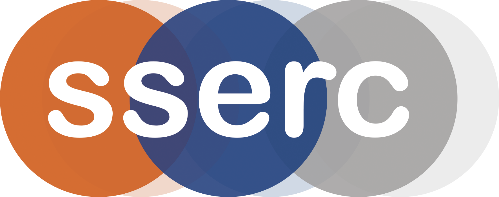 Activity assessedCyanotypes - BlueprintsDate of assessment18th July 2019Date of review (Step 5)SchoolDepartmentStep 1Step 2Step 3Step 4Step 4Step 4List Significant hazards here:Who might be harmed and how?What are you already doing?What further action is needed?ActionsActionsActionsList Significant hazards here:Who might be harmed and how?What are you already doing?What further action is needed?by whom?Due dateDoneIron ammonium citrate and potassium hexacyanoferrate III are irritantsTechnicians (possibly) pupils while preparing solutions.Wear eye protection. Avoid raising dust.The sensitiser solution is of no significant hazard.Uv light, if used, is hazardous.Pupils, teachers, technicians while image is being exposed.Use a purpose built uv light box for exposure and ensure that it is not possible to see the uv source. (or use daylight).Description of activity:This is a simple photographic process that uses iron compounds rather than the much more expensive silver ones in normal film photography.A sensitiser solution is created (from one of three recipes) and used to coat paper.Once dry, the paper is exposed to sunlight or uv light with a negative or mask on top to create an image.The picture is ‘developed’ by running it under cold water.Additional comments:If kept in the dark, the sensitiser solution can last a few weeks. You can tell if it has gone blue rather than being yellowish green.